Hillcrest Parking Committ	                                                                                          Hillcrest Parking Committee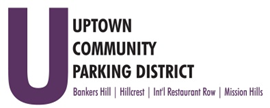                                                                                                             Thursday, June 23, 2022 3 pm - 4 PM	                                                                            Joyce Beers Community Center                                                                                                       3700 Vermont Street 92103Introductions 									Non-agenda public comment 							 
Comments are taken from the public on items that are not on the agenda.  Review Minutes – May 2022				 	 Normal Street UpdateBrittany Bailey will be attending UCPD BOD Meeting July 11, 2022 for ideas.Hillcrest “Little Spot” UpdateMeeting with State, City and Cal Trans MOU, Lease, RelinquishmentCalTransCSR.comFY 23 Budget DiscussionExplore Digital  AccessHillcrest.com and social media presentation:  July 2022Bike Rack Maintenance UpdateRFP Bollards for Mural Alley Installation Parking Opportunities     Adjourn